УКРАЇНАВиконавчий комітет Нетішинської міської радивул. Шевченка, .Нетішин, Хмельницька область, 30100, тел.(03842) 9-05-90, факс 9-00-94
E-mail: miskrada@netishynrada.gov.ua Код ЄДРПОУ 05399231ДОДАТКОВІ ПИТАННЯ ДО ПОРЯДКУ ДЕННОГОзасідання виконавчого комітету міської ради24 лютого 2022 рокуПочаток о 14.00 годині Сесійна залаПро перерозподіл деяких бюджетних призначень загального та спеціального фондів бюджету Нетішинської міської територіальної громади на 2022 рікПро затвердження висновку служби у справах дітей про підтвердження місця проживання малолітнього П., ... року народження, для його тимчасового виїзду за межі УкраїниМіський голова							Олександр СУПРУНЮКРОЗРОБНИК:Валентина Кравчук- начальник фінансового управління виконавчого комітету міської радиІНФОРМУЄ:Олена Хоменко- перший заступник міського головиРОЗРОБНИК:Антоніна Карназей- начальник служби у справах дітей виконавчого комітету міської радиІНФОРМУЄ:Василь Мисько- заступник міського голови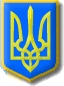 